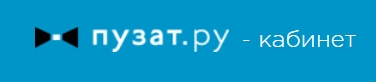 Техническая архитектура кабинета Puzat.ruМосква 2023СодержаниеАббревиатуры, сокращения и термины	31.	Назначение документа	42.	Описание архитектуры кабинета .........................................................................42.2.	Верхнеуровневое описание компонентов	42.2.1.	PHP Backend	42.2.2.	Хранение данных	52.3.	Отказоустойчивость и масштабирование	62.3.1.	База данных	62.3.2.	PHP Backend	62.4.	Взаимодействие с внешними системами.................................................................................5Аббревиатуры, сокращения и терминыНазначение документа Данный документ в первую очередь ориентирован на команду технических специалистов и архитекторов Заказчика. В документе описывается техническая архитектура кабинета Puzat.ru.Описание архитектуры кабинетаНа диаграмме «Сетевая архитектура» представлена общая схема расположения и взаимодействия компонентов кабинета Puzat.ru. Детальное описание каждого компонента приведено в последующих секциях документа.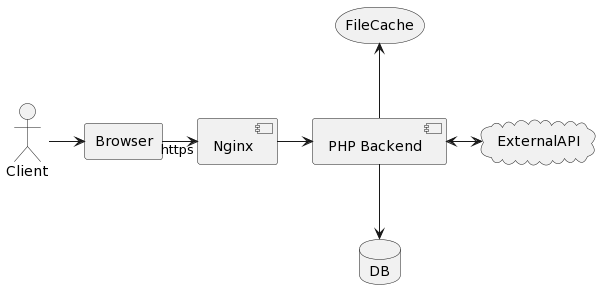 Рисунок  - Сетевая архитектураВерхнеуровневое описание компонентовPHP BackendBackend представляет собой веб-приложение написанное на языке программирования PHP с ипользованием Open Source фреймворка Yii2. Для отображения интерфейса в браузере дополнительно используются библиотеки Bootstrap и jQuery.Веб приложение работает под управлением nginx веб-сервера на любой ОС из linux-семейства (на текущий момент используется CentOS).Хранение данныхБаза данныхБаза данных кабинета представляет собой реляционную базу данных (MySQL 5.7 и новее) для хранения и предоставления всех необходимых данныФайловый кешДля временных данных данных используется кеш. В них входят сгенерированные файлы стилей CSS и скрипты JavaScript для отображения и работы в браузере.Отказоустойчивость и масштабированиеБаза данныхОтказоустойчивость СУБД MySQL должна быть обеспечена одной из стандартных технологий, поддерживаемых MySQL (например, Galera). Горизонтальное масштабирование для такого класса систем как правило не требуется. PHP BackendОтказоустойчивость и горизонтальное масштабирование PHP Backend может быть настроена с помощью балансировщика nginx. На данный момент подобное масштабирование не требуется.Взаимодействие с внешними системамиКабинет может взаимодействовать с внешними системами по REST API, например с системами почтовых расылок или сторонними crm. На данный момент реализовано взаимодействие с AmoCRM.ТерминРасшифровкаPHP BackendВеб-приложение, написанное на языке программирования PHP и расположенное на сервере под управлением ОС LinuxHTTPSБезопасный протокол передачи данных, который поддерживает шифрование посредством криптографических протоколов SSL и TLS, и является расширенной версией протокола HTTPNginxВеб-сервер и почтовый прокси-сервер, работающий на Unix-подобных операционных системахБД / DBБаза данныхExternalAPIВнешние программные интерфейсыFileCacheФайловый буфер